    Кровать двухъярусная 70*190 (материал: спинка из трубы д.32, лежаки из трубы профильной 30*30*1,5; на лежак  сетка сварная 100*100мм.,1 усиление, клинопетля, спинка "Н"- образная)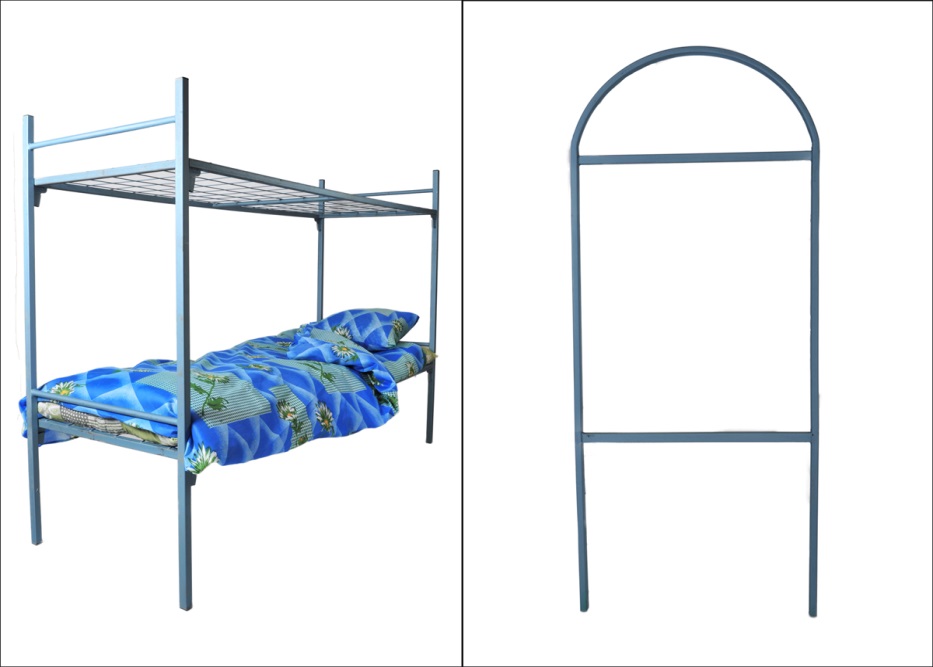 Цена 1900 руб.